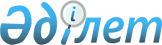 О внесении дополнения и изменений в некоторые решения Правительства Республики КазахстанПостановление Правительства Республики Казахстан от 18 сентября 2008 года № 855

      В целях реализации Указа Президента Республики Казахстан от 5 августа 2008 года № 637 "Об образовании района "Есиль" в городе Астане - столице Республики Казахстан" Правительство Республики Казахстан ПОСТАНОВЛЯЕТ: 



      1. Внести в некоторые решения Правительства Республики Казахстан следующие дополнение и изменения: 



      1) утратил силу постановлением Правительства РК от 23.12.2015 № 1034 (вводится в действие по истечении десяти календарных дней после дня его первого официального опубликования).



      2) в постановлении Правительства Республики Казахстан от 15 декабря 2004 года № 1324 "О некоторых вопросах утверждения лимитов штатной численности местных исполнительных органов" (САПП Республики Казахстан, 2004 г., № 49, ст. 627): 



      в приложении 1 к указанному постановлению: 

      в графе "Всего, штатная численность* (ед.)": 

      в строке "г. Астана" цифры "1011" заменить цифрами "1043"; 

      в строке "ИТОГО:" цифры "47492" заменить цифрами "47524".

      Сноска. Пункт 1 с изменением, внесенным постановлением Правительства РК от 23.12.2015 № 1034 (вводится в действие по истечении десяти календарных дней после дня его первого официального опубликования).



      2. Агентству Республики Казахстан по управлению земельными ресурсами и акиму города Астаны в установленном порядке: 



      1) привести свои ранее изданные акты в соответствие с настоящим постановлением; 



      2) принять иные меры, вытекающие из настоящего постановления. 



      3. Настоящее постановление вводится в действие со дня подписания.       Премьер-Министр 

      Республики Казахстан                       К. Масимов 
					© 2012. РГП на ПХВ «Институт законодательства и правовой информации Республики Казахстан» Министерства юстиции Республики Казахстан
				